初中教案(2017-1 年度上學期)	李老師認識各種媒體 —電影教學範疇：中學 (第三階，閱讀訓練)中國語文課程第二語言學習架構：基本資料： 學習目標：説話範疇：1. 學生能調查同學看電影習慣，匯報調查結果。{ NLS(4.1)1 }閲讀範疇：1. 學生能閱讀電影劇情大綱，了解一部電影的故事內容。{ NLR(3.1)2 }教學流程：學生作品：學生作品示例（一）學生作品示例（二）  學生作品示例（一）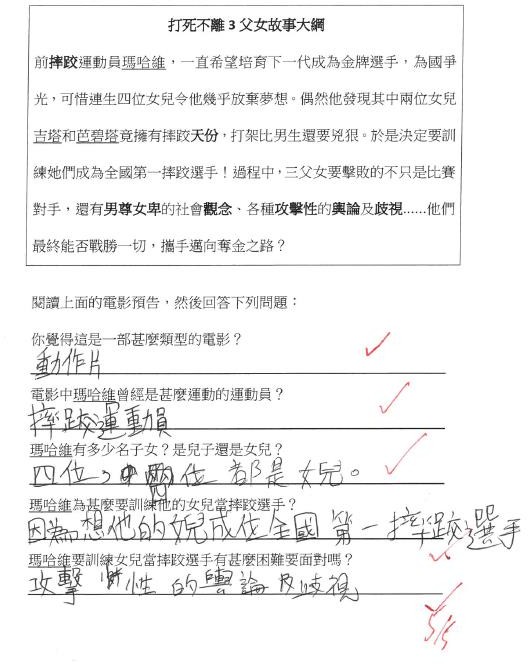 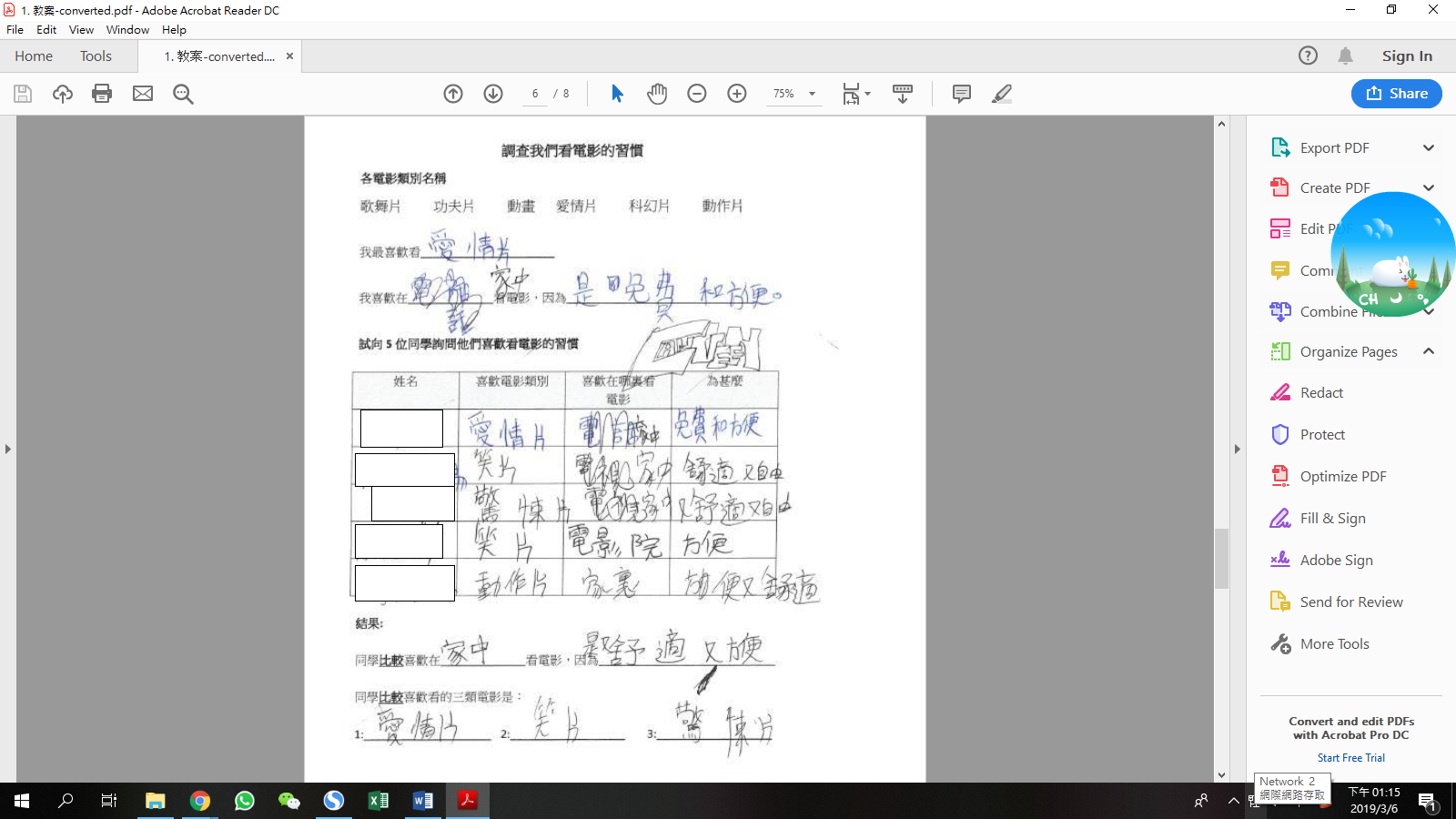   學生作品示例（二）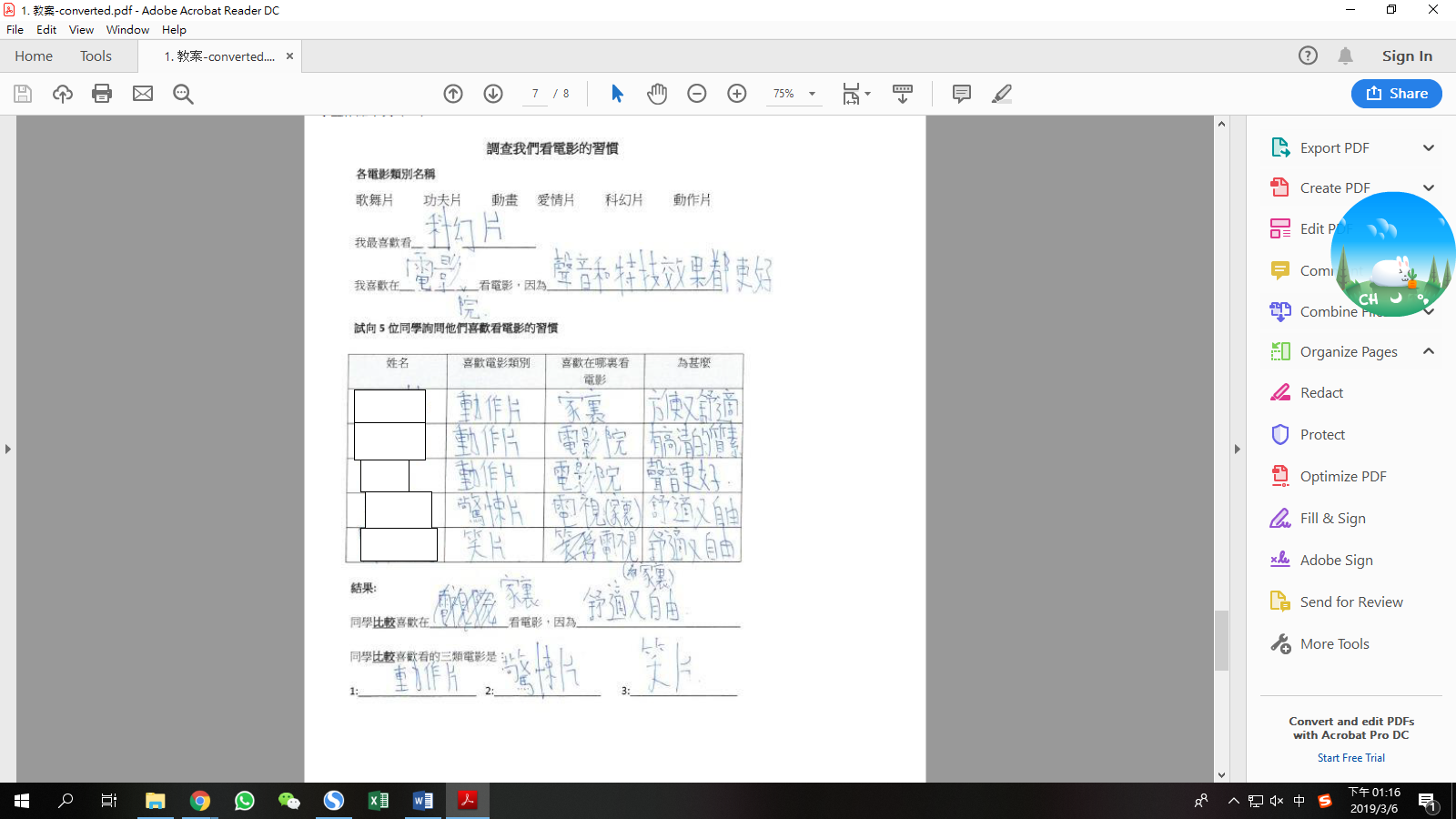 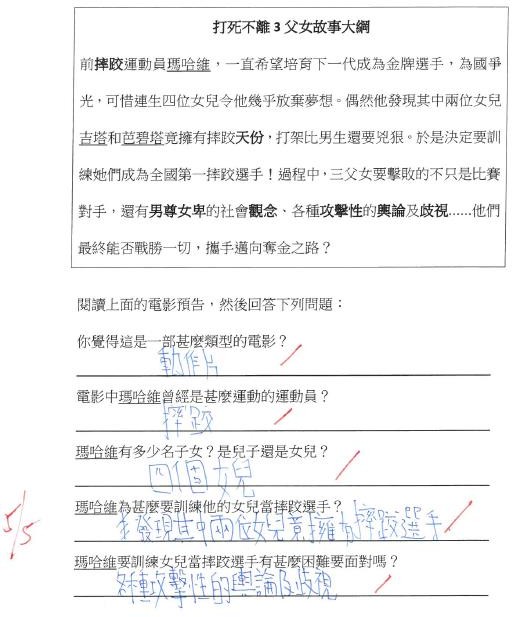 NLS(4.1)1能按主題，作簡單的口頭報告NLR(3.1)2能概略分析閱讀材料的內容要點任教導師：李老師 上課地        點：九龍區某中學科	目：中國語文科(非華語課程) 班(組)     別：Class 3學生對象：中三級非華語學生日	期：2017 年11 月15 日時	間：90 分鐘( 16:10- 17:40 )教	室：405 室教	節：第三節課	題：認識各種媒體 —電影教學時間教學階段教學內容教師活動學生活動所需教材評估方法檢討/預測的注意事項16:10-16:25引入《新版中文八達通》教師提問學 生 回 應 學生完成作業《新版中文八達通》(P25)提問-學生可能遲到P25.請學生學 生 回 應 學生完成作業完成第一及學 生 回 應 學生完成作業第二項，並學 生 回 應 學生完成作業和學生講解學 生 回 應 學生完成作業不同電影類型學 生 回 應 學生完成作業16:25-16:45發展 1工作紙：讓學生寫出自己及其他 5協助有需要的學生詢問 5 位同學看電影的習慣工作紙簡報工作紙有部份學生可能不會使用中文發問位同學喜歡其他同學，觀看的電影最好向學生類別和在何説明。處看電影16:45-16:55和學生討論他們所得到的資料教 師 提 問 把結果寫在黑板上學生回應工作紙簡報提問16:55-17:00發展 2播放電影預播放電影預學生看電影電影預告告，然後和告預告學生說我們現在看一篇電影故事大綱。17:00-17:20工作紙：朗讀故事大聆聽及閱讀工作紙工作紙最好是要求《打死不離綱大綱內容學生把文章3 父女》的電影資料，解釋文章內容回答工作紙上的問題上比較深的詞彙及解釋和學生一起抄寫在他們閱讀故事大的筆記本綱，解釋一上，令學生下內容後，加深印象讓學生回答工作紙上問題17:20-17:30和學生們討教師提問學生回應工作紙工作紙論答案提問17:30-17:40總結學生學習不同 電 影 類 型，並能夠簡單以「比較」來形容偏好教師提問學生回應提問